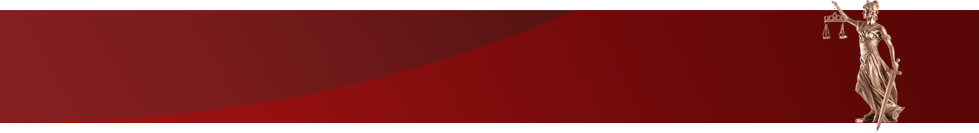  Curtea de Apel CahulNotă informativăcu privire la activitatea Curții de Apel Cahul pe parcursul9 luni a anului 2019Conform planului de activitate la Curtea de Apel Cahul a fost organizată analiza activității privind rezultatele efectuării justiției pe cauzele penale, civile și contravenționale pe perioada 9 luni a anului 2019.Nota informativă dată cuprinde analiza datelor statistice cu privire la examinarea cauzelor penale, civile, economice, în baza Legii contenciosului administrativ, în ordine de apel și recurs, examinarea recursurilor privind eliberarea sau refuzul de a elibera  mandatul de arest, precum și prelungirea termenului de ținere sub arest, examinarea în ordine de recurs ordinar și recurs extraordinar a materialelor contravenționale.La întocmirea raportului de activitate a Curții de Apel Cahul și a instanțelor din raza de activitate pentru 9 luni  2019 au fost implementate instrumente recomandate de Comisia Europeană pentru Eficiența Justiției ce țin de indicatorii de performanță referitor la rata de variație a stocului de cauze pendinte, durata estimativă de lichidare a stocului de cauze pendinte, durata lichidării stocului de cauze pendinte, rata eficacității, structura cauzelor pendinte pe rolul instanței, rata deciziilor modificate sau anulate de instanța de apel/recurs. Rapoartele întocmite au fost expediate în prealabil  judecătoriilor din circumscripție pentru a lua cunoștință.Activitatea Colegiilor la înfăptuirea justițieiÎn perioada 9 luni  2019 la Curtea de Apel Cahul s-au aflat în procedură în total 1404 cauze,cu 102 cauze mai puțin ca în aceeași perioadă a anului 2018.Din numărul total de cauze aflate în procedură - 225 cauze sunt cele pendinte la începutul perioadei raportate și 1179 cauze  noi înregistrate. 	Din totalul cauzelor aflate în procedură au fost  soluționate – 1048 cauze, din care fără soluționare în fond 96 cauze, strămutate la CSJ - 21 cauze.Numărul cauzelor pendinte la sfârșitul perioadei raportate constituie 356 cauze.Rata de variație a stocului de cauze pendinte (raportul dintre cauzele soluționate în perioada raportată și cele noi înregistrate în perioada raportată, exprimat în procente)  constituie 88,89 %. Comparativ cu anul 2018 acest indice procentual s-a micșorat cu 8,21%.Durata lichidării stocului de cauze pendinte (numărul cauzelor nesoluționate la sfârșitul perioadei raportate împărțit la numărul cauzelor soluționate în aceeași perioadă și înmulțit la numărul de zile a perioadei raportate, exprimat în zile) constituie 92 de zile. Comparativ observăm că durata medie a procedurilor/ timpul necesar pentru soluționarea cauzelor s-a micșorat de la 94 zile în anul 2018 la 92 zile în anul 2019.Numărul de cauze examinate de un judecător. La Curtea de Apel Cahul în perioada 9 luni a anului 2019 un judecător în mediu a examinat  156 cauze. Comparativ în anul 2019 numărul de cauze examinate de un judecător este cu 3 cauze mai mult față de anul 2018.Analiza activității comparative în diagramăExaminarea cauzelor penale de către Curtea de Apel CahulPe parcursul perioadei 9 luni a anului 2019 spre examinare la Curtea de Apel Cahul s-au aflat în procedură 734 cauze penale (cu 24 cauze mai mult ca în aceeași perioadă 9 luni a anului 2018), din care  113 cauze nesoluționate la începutul perioadei raportate și 621 cauze penale parvenite noi, dintre care: penale în apel cu indicele 1a -237, penale în recurs cu indicele 1r -28,aplicarea măsurilor de constrângere/ mandate la arest 14r-16r – 111, punerea în executare a hotărârilor judecătorești /prezentări cu indicele 21r – 99,materiale privind strămutarea cu indicele 24 r -0,plîngeri î/a acț. OUP cu indicele 10r – 65, materiale privind acț. de UP efectuate cu autorizarea judecătorului de instrucție cu indicele 11r-13r, 19r  –81, În perioada raportată au fost soluționate cauze penale 543 din care fără soluționare în fond 5 cauze, strămutate la Curții Supremă de Justiție - 5 cauză.Cauze penale nesoluționate la sfârșitul perioadei raportate 191 cauze.Rata de variație a stocului de cauze pendinte penale (raportul dintre cauzele soluționate în perioada raportată și cele noi înregistrate în perioada raportată, exprimat în procente) constituie 87,44%. Comparativ cu anul 2018 acest indice procentual s-a micșorat cu 4 %.Durata lichidării stocului de cauze pendinte penale (numărul cauzelor nesoluționate la sfârșitul perioadei raportate împărțit la numărul cauzelor soluționate în aceeași perioadă și înmulțit la numărul de zile a perioadei raportate, exprimat în zile) constituie 95 de zile. Comparativ observăm că durata medie a procedurilor s-a micșorat de la 110 zile în anul 2018 la 95 zile în anul 2019.Numărul de cauze examinate de un judecător în mediu 60 cauze. Comparativ numărul de cauze examinate de un judecător în anul 2019 s-a micșorat cu 12 cauze față de anul 2018.Analiza activității comparative în diagramăExaminarea cauzelor penale în ordine de apel(1a)Conform art.400 CPP al R. Moldova sentințele pronunțate de judecătoriile de fond pot fi atacate cu apel în Curtea de Apel.Pe parcursul perioadei 9 luni a anului 2019 spre examinare la Curtea de Apel Cahul s-au aflat în procedură 326 cauze penale în ordine de apel (cu 28 cauze mai mult ca în aceeași perioadă 9 luni a anului 2018), din care  89 cauze nesoluționate la începutul perioadei raportate și 237 cauze penale parvenite noi. În perioada raportată au fost examinate cauze penale 199, din care fără soluționare în fond 2 cauze, strămutate la Curtea Supremă de Justiție - 5cauze.Cauze nesoluționate la sfârșitul perioadei raportate 127 cauze.Rata de variație a stocului de cauze penale în ordine de apel, pendinte (raportul dintre cauzele soluționate în perioada raportată și cele noi înregistrate în perioada raportată, exprimat în procente)  constituie 83,97 %. Comparativ cu 9 luni a anului 2018 acest indice procentual s-a majorat cu 8,27%.Durata lichidării stocului de cauze penale în ordine de apel pendinte  (numărul cauzelor nesoluționate la sfârșitul perioadei raportate împărțit la numărul cauzelor soluționate în aceeași perioadă și înmulțit la numărul de zile a perioadei raportate, exprimat în zile) constituie 172 zile. Comparativ observăm că durata medie a procedurilor s-a micșorat  de la 227 zile în anul 2018 la 172 zile în anul 2019.Numărul de cauze penale examinate de un judecător în mediu  constituie 22 cauze.Comparativ numărul de cauze examinate de un judecător în anul 2019 s-a micșorat cu 1 cauză față de anul 2018.Analiza activității comparative în diagramăDatele statistice pe cauzele penale în ordine de apel cu indicele (1a) parvenite spre examinare din judecătoriile din raza de activitate a Curții de Apel Cahul Datele statistice pe cauzele penale în ordine de apel parvenite spre examinare din judecătoriile din raza de activitate a Curții de Apel Cahul, în perioada 9 luni a anului 2019 sunt următoarele:Judecătoria Cahul –examinate – 89 cauze (Nr. persoane - 103), cu 10 cauze mai mult ca în aceeași perioadă a anului 2018, din care : menținute fără modificări – 48 (53,93%), cu 7 cauze mai mult ca în aceeași perioadă a anului 2018.casate cu pronunțarea unei noi hotărâri – 41 (46,07%), cu 3 cauze mai mult ca în aceeași perioadă a anului 2018.  Judecătoria Cahul cu sediul în or. Cantemir – examinate – 34 cauze (Nr. persoane - 41), cu 7 cauze mai puțin ca în aceeași perioadă a anului 2018, din care : menținute fără modificări – 11 (32,35%), cu 4 cauze mai puțin ca în aceeași perioadă a anului 2018,casate cu pronunțarea unei noi hotărâri – 23 (67,65 %) , cu 11 cauze mai mult ca în aceeași perioadă a anului 2018.Judecătoria Cahul cu sediul în or. Taraclia – examinate – 46 cauze (Nr. persoane - 54), cu 8 cauze mai mult ca în aceeași perioadă a anului 2018, din care:menținute fără modificări – 31 (67,39 %), cu 11 cauze mai mult ca în aceeași perioadă a anului 2018,casate cu pronunțarea unei noi hotărâri – 15 (32,61 %), cu 3 cauze mai puțin ca în aceeași perioadă a anului 2018.Judecătoria Comrat cu sediul Central – examinate – 7 cauze (Nr. persoane - 8 ), cu 5 cauze mai mult ca în aceeași perioadă a anului 2018, din care:menținute fără modificări – 2 cauze (28,57%), cu 2 cauze mai mult ca în aceeași perioadă a anului 2018,casate cu pronunțarea unei noi hotărâri – 5 cauze (71,43%),  cu 3 cauze mai mult ca în aceeași perioadă a anului 2018.Judecătoria Comrat cu sediul în or. Ceadâr-Lunga – examinate – 10 cauze (Nr. persoane - 11), cu 3 cauză mai mult ca și în aceeași perioada  a anului 2018, din care :  menținute fără modificări – 3 (30%), cu 1 cauză mai mult ca în aceeași perioadă a anului 2018,casate cu pronunțarea unei noi hotărâri – 7 cauze (70%), cu 2 cauze mai mult ca în aceeași perioadă a anului 2018. Judecătoria Cimișlia cu sediul Central – examinate – 3 cauze (Nr. persoane - 3), la fel ca în aceeași perioadă a anului 2018. menținute fără modificări – 3 cauze (100%), cu 2 cauze mai mult ca în aceeași perioadă a anului 2018,casate cu pronunțarea unei noi hotărâri – 0 cauze, cu 2 cauze mai puțin ca în aceeași perioadă a anului 2018. Judecătoria Vulcănești– examinate – 3 cauze (Nr. persoane - 3), cu 3 cauze mai mult ca în aceeași perioadă a anului 2018. menținute fără modificări – 1 cauză (33,33%), cu 1 cauză mai mult ca în aceeași perioadă a anului 2018,casate cu pronunțarea unei noi hotărâri – 2 cauze (66,67%),  cu 2 cauze mai mult ca în aceeași perioadă a anului 2018.  Examinarea materialelor și cauzelor penale în ordine de recurs (1r; 14r-16r; 21r; 10r; 11r;12r;19r)În perioada 9 luni a anului 2019 la Curtea de Apel Cahul s-au aflat în procedură 408 materiale și cauze penale în ordine de recurs din care:penale în ordine de  recurs cu indicele 1r -37aplicarea măsurilor de constrângere /mandate la arest 14 r-16 r – 114punerea în executare a hotărârilor judecătorești/prezentări cu indicele 21 r –107materiale privind strămutarea cu indicele 24 r –0plângeri î/a acț. OUP cu indicele 10 r –69materiale privind acț. de UP efectuate cu autorizarea judecătorului de instrucție cu indicele 11r – 13r, 19 r  – 81 Din numărul cauzelor aflate în procedură 24 cauze sunt pendinte la începutul perioadei raportate și 384 cauze  noi înregistrate.	Din totalul cauzelor aflate în procedură au fost  soluționate – 344 cauze, din care fără soluționare în fond 3 cauze, strămutate la Curții Supremă de Justiție 0 cauze.Numărul cauzelor pendinte la sfârșitul perioadei raportate constituie 64  cauze.Rata de variație a stocului de materiale și cauze penale în ordine de recurs, pendinte (raportul dintre cauzele soluționate în perioada raportată și cele noi înregistrate în perioada raportată, exprimat în procente)  constituie 89,58%. Comparativ cu anul 2018 acest indice procentual s-a micșorat cu 1,89 %.Durata lichidării stocului de materiale și cauze penale în ordine de recurs (numărul cauzelor nesoluționate la sfârșitul perioadei raportate împărțit la numărul cauzelor soluționate în aceeași perioadă și înmulțit la numărul de zile a perioadei raportate, exprimat în zile) constituie 50 zile. Comparativ observăm că durata medie a procedurilor s-a micșorat de la 55 zile în anul 2018 la 50 zile în anul 2019.Numărul de cauze penale examinate de un judecător în mediu  constituie 38 cauze. Comparativ numărul de materiale și cauze penale în ordine de recurs examinate de un judecător în anul 2019 s-a micșorat cu 11 cauze față de anul 2018.Analiza activității privind materialele și cauzele penale în ordine de recurs comparative în diagrameDatele statistice pe cauzele penale  parvenite spre examinare în ordine de recurs cu indicele    (1r; 14r-16r; 21r; 10r; 11r; 12r;19r) din judecătoriile din circumscripția Curții de Apel Cahul și alte instanțe	Datele statistice pe materiale și cauze penale în ordine de recurs parvenite spre examinare din judecătoriile din raza de activitate a Curții de Apel Cahul pentru perioada 3 luni a anului 2018 sunt următoarele:Judecătoria Cahul cu sediul Central – examinate – 284 cauze, cu 8 cauze mai mult ca și în aceeași perioada  a anului 2018, din care : menținute fără modificări – 191 cauze (67,25%), cu 10 cauză mai mult ca în aceeași perioadă a anului 2018.casate cu pronunțarea unei noi hotărâri – 93 cauze (32,75%), cu 2 cauze mai puțin ca în aceeași perioadă a anului 2018.Judecătoria Cahul cu sediul or. Cantemir – examinate – 17 cauze, cu 6 cauze mai mult ca în aceeași perioada  a anului 2018, din care : menținute fără modificări – 13 cauze (76,47%), cu 7 cauze mai mult ca în aceeași perioadă a anului 2018,casate cu pronunțarea unei noi hotărâri – 4 cauze (23,53%) , cu 1 cauză  mai puțin ca în aceeași perioadă a anului 2018.Judecătoria Cahul cu sediul or. Taraclia – examinate – 29 cauze, cu 9 cauze mai puțin ca în aceeași perioadă a anului 2018, din care:menținute fără modificări – 24 cauze (82,76 %), cu 7 cauze mai puțin ca în aceeași perioadă a anului 2018,casate cu pronunțarea unei noi hotărâri – 5 cauze (17,24 %), cu 2 cauze mai puțin ca în aceeași perioadă a anului 2018.Judecătoria Comrat cu sediul Central – examinate – 2 cauze, cu 2 cauze mai mult ca în aceeași perioada  a anului 2018, din care : menținute fără modificări – 1 cauză (50 %), cu 1 cauză mai mult ca în aceeași perioada  a anului 2018casate cu pronunțarea unei noi hotărâri –  1 cauză ( 50 %), cu 1 cauză mai mult ca în aceeași perioada  a anului 2018Judecătoria Comrat cu sediul or. Ceadâr-Lunga – examinate – 1 cauză, cu 1 cauză mai mult ca în aceeași perioada  a anului 2018, din care:menținute fără modificări – 0 cauze (0 %), casate cu pronunțarea unei noi hotărâri – 1 cauză (100 %), cu 1 cauză mai mult ca în aceeași perioada  a anului 2018,Judecătoria Cimișlia cu sediul Central– examinate – 3 cauze, cu 3 cauze mai mult ca în aceeași perioada  a anului 2018, din care:menținute fără modificări – 0 cauze (0 %), casate cu pronunțarea unei noi hotărâri – 3 cauze (100 %), cu 2 cauze mai mult ca în aceeași perioada  a anului 2018,Judecătoria Cimișlia cu sediul or. Leova – examinate – 1 cauză, la fel ca în aceeași perioada  a anului 2018, din care:menținute fără modificări – 1 cauză (100 %), la fel ca în aceeași perioada  a anului 2018,casate cu pronunțarea unei noi hotărâri – 0 cauze (0 %), la fel ca în aceeași perioada  a anului 2018,Judecătoria Comrat cu sediul or. Vulcănești – examinate – 1 cauză, cu 1 cauză mai mult ca în aceeași perioada  a anului 2018, din care:menținute fără modificări – 0 cauze (0 %), casate cu pronunțarea unei noi hotărâri – 1 cauză (100 %), cu 1 cauză mai mult ca în aceeași perioada  a anului 2018,Judecătoria Chișinău cu sediul Ciocana– examinate – 3 cauze, cu 3 cauze mai mult ca în aceeași perioada  a anului 2018, din care:menținute fără modificări – 1 cauză (33,33%), cu 1 cauză mai mult ca în aceeași perioada  a anului 2018casate cu pronunțarea unei noi hotărâri –  2 cauze (66,67%), cu 2 cauze mai mult ca în aceeași perioada  a anului 2018.Examinarea în ordine de recurs ordinar a materialelor contravenționale cu indicele (4r)Pe parcursul perioadei 9 luni a anului 2019 s-au aflat în procedură la Curtea de Apel Cahul 128 cauze și materiale contravenționale din care, 11 cauze și materiale pendinte la începutul perioadei și 117 cauze și materiale noi înregistrate.Din totalul cauzelor aflate în procedură au fost soluționate – 110 materiale contravenționale, din care fără soluționare în fond 1 cauze, strămutate la CSJ - 0 cauze.Numărul cauzelor pendinte la sfârșitul perioadei raportate constituie 18 cauze.Rata de variație a stocului de cauze și materiale contravenționale, pendinte (raportul dintre cauzele soluționate în perioada raportată și cele noi înregistrate în perioada raportată, exprimat în procente)  constituie 94,02%. Comparativ cu anul 2018 acest indice procentual s-a majorat cu 4,02%.Durata lichidării stocului de cauze și materiale contravenționale (numărul cauzelor nesoluționate la sfârșitul perioadei raportate împărțit la numărul cauzelor soluționate în aceeași perioadă și înmulțit la numărul de zile a perioadei raportate, exprimat în zile) constituie 44 zile. Comparativ observăm că durata medie a procedurilor s-a micșorat de la 63 zile în anul 2018 la 44 zile în anul 2019.Numărul de cauze contravenționale examinate de un judecător în mediu constituie 12 cauze. Comparativ numărul de cauze și materiale contravenționale examinate de un judecător în anul 2019 s-a micșorat cu 2 cauze  în anul 2018Analiza activității privind examinarea cauzelor și materialelor contravenționale comparative în diagramăDatele statistice pe cauzele și materiale contravenționale parvenite spre examinare în ordine de recurs cu indicele (4r) din judecătoriile din circumscripția Curții de Apel Cahul și alte instanțeDatele statistice pe cauzele și materiale contravenționale  parvenite spre examinare în ordine de recurs din judecătoriile din raza de activitate a Curții de Apel Cahul în perioada 9 luni a anului 2019 sunt următoarele:Judecătoria Cahul – examinate – 75 cauze (Nr. persoane - 75), cu 11 cauze mai mult ca în aceeași perioadă a anului 2018, din care:menținute fără modificări – 39 cauze (52%), cu 11 cauze mai mult ca în aceeași perioadă a anului 2018, casate –36 cauze (48%), la fel ca în aceeași perioadă a anului 2018.Judecătoria Cahul cu sediul în or. Cantemir – examinate – 9 cauze (Nr. persoane - 9), cu 5 cauze mai puțin ca în aceeași perioadă a anului 2018, din care:menținute fără modificări – 3 cauze (33,33%) cu 6 cauze mai puțin ca în aceeași perioadă a anului 2018, casate – 6 cauze (66,67 %), cu 1 cauză mai mult ca în aceeași perioadă a anului 2018. Judecătoria Cahul cu sediul în or. Taraclia – examinate – 16 cauze (Nr. persoane - 16 ), cu 8 cauze mai mult ca în aceeași perioadă a anului 2018, din care:menținute fără modificări – 9 cauze (56,25 %), cu 4 cauză mai mult ca în aceeași perioadă a anului 2018,casate –7 cauze (43,75%), cu 4 cauze mai mult ca în aceeași perioadă a anului 2018Judecătoria Comrat– examinate – 3 cauze (Nr. persoane - 3), cu 3 cauze mai mult ca în aceeași perioadă a anului 2018, din care:menținute fără modificări – 2 cauze (66,67 %), cu 2 cauze mai mult ca în aceeași perioadă a anului 2018casate – 1 cauză (33,33%), cu 1 cauză mai mult ca în aceeași perioadă a anului 2018,Judecătoria Comrat cu sediul în or. Ceadâr-Lunga – examinate – 2 cauze (Nr. persoane - 2), la fel ca în aceeași perioadă a anului 2018, din care:menținute fără modificări – 1 cauză (50 %), la fel ca în aceeași perioadă a anului 2018,casate – 1 cauză (50%), la fel ca în aceeași perioadă a anului 2018,Judecătoria Cimișlia– examinate – 5 cauze (Nr. persoane - 5), cu 5 cauze mai mult ca în aceeași perioadă a anului 2018, din care:menținute fără modificări – 3 cauze (60 %), cu 3 cauze mai mult ca în aceeași perioadă a anului 2018casate – 2 cauză (40%), cu 2 cauze mai mult ca în aceeași perioadă a anului 2018.Examinarea cauzelor și materialelor civile, comerciale și contencios administrativ de către Curtea de Apel Cahul (2c, 2a,2ac,3,3a,2r,2rc,3r,2rh ,3rh ,24)Pe parcursul perioadei 9 luni a anului 2019 spre examinare la Curtea de Apel Cahul s-au aflat în procedură în total 542 cauze și materiale civile, comerciale și contencios administrativ dintre care: civile comerciale în I instanţă indicele 2c – 0 civile în ordine de apel cu indicele 2a – 217civile comerciale în ordine de apel cu indicele 2ac – 32cauze de contencios administrativ cu indicele 3 - 18civile de contencios administrativ în ordine de apel cu indicele 3a - 68civile în ordine de recurs cu indicele 2r -143civile comerciale  în ordine de recurs cu indicele 2rc – 43civile de contencios administrativ în ordine de recurs cu indicele 3r - 15  revizuirea hotărârilor pe cauze civile cu indicele 2rh – 6revizuirea Hotărârilor pe cauze de contencios administrativ 3rh – 0conflict de competență cu indicele 24r – 0Din numărul cauzelor și materialelor civile și comerciale aflate în procedură în perioada raportată 101 cauze sunt pendinte la începutul perioadei raportate și 441 cauze  noi înregistrate.Din totalul cauzelor aflate în procedură au fost soluționate – 395 cauze, din care fără soluționare în fond 76 cauze, strămutate la CSJ -15 cauze.Numărul cauzelor pendinte la sfârșitul perioadei raportate constituie 147 cauze.Rata de variație a stocului de cauze și materiale civile, comerciale și contencios administrativ pendinte (raportul dintre cauzele soluționate în perioada raportată și cele noi înregistrate în perioada raportată, exprimat în procente)  constituie 89,83%. Comparativ cu anul 2018 acest indice procentual s-a micșorat  cu 30,27%.Durata lichidării stocului de cauze și materiale civile și comerciale (numărul cauzelor nesoluționate la sfârșitul perioadei raportate împărțit la numărul cauzelor soluționate în aceeași perioadă și înmulțit la numărul de zile a perioadei raportate, exprimat în zile) constituie 102 zile. Comparativ observăm că durata medie a procedurilor s-a majorat de la 82 zile în anul 2018 la 102 zile în anul 2019.Numărul de cauze civile examinate de un judecător în mediu constituie 42 cauze. Comparativ numărul de cauze și materiale civile, comerciale și contencios administrativ examinate de un judecător în anul 2019 s-a micșorat cu 25 cauze față de anul 2018.Analiza activității instanței privind examinarea cauzelor și materialelor civile, comerciale și contencios administrativ comparative în diagramăExaminarea cauzelor civile de către Curtea de Apel Cahul( 2a, 2r, 2rh, 24r )Pe parcursul 9 luni a anului 2019 la Curtea de Apel Cahul s-au aflat în procedură în total 366 cauze civile, dintre care:civile în ordine de apel cu indicele 2a – 217civile în ordine de recurs cu indicele 2r -143revizuirea hotărârilor pe cauze civile cu indicele 2rh – 6cauze civile privind conflict de competență 24r – 0 70 cauze pendinte la începutul perioadei raportate, 296 cauze noi înregistrate.Din totalul cauzelor aflate în procedură au fost  soluționate - 284 cauze, din care fără soluționare în fond 62 cauze, strămutate la CSJ - 6 cauze. Restanța la sfârșitul perioadei raportate constituie – 82 cauze.Rata de variație a stocului cauzelor civile, pendinte (raportul dintre cauzele soluționate în perioada raportată și cele noi înregistrate în perioada raportată, exprimat în procente)  constituie 95,95%. Comparativ cu anul 2018 acest indice procentual s-a majorat cu 1,25%.Durata lichidării stocului cauzelor civile (numărul cauzelor nesoluționate la sfârșitul perioadei raportate împărțit la numărul cauzelor soluționate în aceeași perioadă și înmulțit la numărul de zile a perioadei raportate, exprimat în zile) constituie 78 zile. Comparativ observăm că durata medie a procedurilor s-a micșorat de la 94 zile în anul 2018 la 78 zile în anul 2019.Numărul de cauze civile examinate de un judecător în mediu constituie 31 cauze.Numărul de cauze civile examinate de un judecător în anul 2019 s-a micșorat cu 7 cauze față de anul 2018.Analiza activității instanței privind examinarea cauzelor civile comparative în diagramăDatele statistice pe cauze civile examinate în ordine de apel cu indicele (2a, 2r, 2rh, 24r) parvenite de la judecătoriile din raza de activitate a Curții de Apel CahulJudecătoria Cahul sediul Central – examinate – 132 cauze, cu  24 cauze mai puțin ca în aceeași perioadă a anului 2018,menținute fără modificări – 60 cauze (45,45%), cu  17cauze mai puțin ca în aceeași perioadă a anului 2018,casate –  72 cauze (54,55 %), cu 4 cauze mai puțin ca în aceeași perioadă a anului 2018,modificate – 0 cauze (0 %), cu 3 cauze mai puțin ca în aceeași perioadă a anului 2018,Judecătoria Cahul cu sediul în or. Cantemir – examinate – 12 cauze, cu 12 cauze mai puțin ca în aceeași perioadă a anului 2018,menținute fără modificări – 6 cauze (50%), cu 5 cauze mai puțin ca în aceeași perioadă a anului 2018,casate – 6 cauze (50 %), cu 4 cauze mai puțin ca în aceeași perioadă a anului 2018,modificate – 0 cauze (0 %), cu 3 cauze mai puțin ca în aceeași perioadă a anului 2018Judecătoria Cahul cu sediul în or. Taraclia – examinate – 26 cauze, la fel ca în aceeași perioadă a anului 2018,menținute fără modificări – 14 cauze (53,85%), cu 1 cauză mai puțin ca în aceeași perioadă a anului 2018,casate – 12 cauze (46,15 %), cu 1 cauză mai puțin ca în aceeași perioadă a anului 2018,Judecătoria Cimișlia cu sediul Central– examinate – 15 cauze, cu 12 cauze mai mult ca în aceeași perioadă a anului 2018,menținute fără modificări – 6 cauze (40 %), cu 5 cauze mai mult ca în aceeași perioadă a anului 2018,casate –  9 cauze (60 %), cu 7 cauze mai mult ca în aceeași perioadă a anului 2018, Judecătoria Comrat cu sediul în Central– examinate – 14 cauze, cu 9 cauze mai mult ca în aceeași perioadă a anului 2018,menținute fără modificări – 9 cauză (64,29%), cu 7 cauze mai mult ca în aceeași perioadă a anului 2018,casate – 5 cauze (35,71%), cu 2 cauze mai mult ca în aceeași perioadă a anului 2018,Judecătoria Comrat cu sediul în or. Ceadâr-Lunga– examinate – 4 cauze, cu 3 cauze mai mult ca în aceeași perioadă a anului 2018,menținute fără modificări – 1 cauză (25%), la fel ca în aceeași perioadă a anului 2018,casate – 3 cauze (75%), cu 3 cauze mai mult ca în aceeași perioadă a anului 2018,Judecătoria Comrat cu sediul în or. Vulcănești– examinate  2 cauze, cu 1 cauză mai mult ca în aceeași perioadă a anului 2018, menținute fără modificări – 1 cauză (50%), la fel ca în aceeași perioadă a anului 2018,casate – 1 cauză  (50%), cu 1 cauză mai mult ca în aceeași perioadă a anului 2018,Judecătoria Cimișlia cu sediul Leova– examinate – 3 cauze, cu 3 cauze mai mult ca în aceeași perioadă a anului 2018,menținute fără modificări –2 cauze (66,67 %), cu 2 cauze mai mult ca în aceeași perioadă a anului 2018,casate – 1 cauză (33,33 %), cu 1 cauză mai mult ca în aceeași perioadă a anului 2018,Curtea de Apel Cahul– examinate – 6 cauze, cu 5 cauze mai mult ca în aceeași perioadă a anului 2018,menținute fără modificări – 5 cauze (83,33 %), cu 4 cauze mai mult ca în aceeași perioadă a anului 2018,casate – 1 cauză (16,67 %), cu 1 cauză mai mult ca în aceeași perioadă a anului 2018,Curtea de Apel Cahul I instanța– examinate – 1 cauză, cu 1 cauză mai mult ca în aceeași perioadă a anului 2018,menținute fără modificări – 0 cauze (0 %), casate – 1 cauză (100 %), cu 1 cauză mai mult ca în aceeași perioadă a anului 2018.Examinarea cauzelor comerciale de către Curtea de Apel Cahul(2ac, 2rc)Pe parcursul perioadei 9 luni a anului 2019 spre examinare la Curtea de Apel Cahul s-au aflat în procedură în total 75 cauze comerciale dintre care:  cauze comerciale cu indicele 2ac – 32cauze comerciale cu indicele 2rc – 43Din numărul cauzelor comerciale aflate în procedură în perioada raportată 16 cauze sunt pendinte la începutul perioadei raportate și 59 cauze  noi înregistrate.Din totalul cauzelor aflate în procedură au fost  soluționate – 55 cauze, din care fără soluționare în fond 11 cauze, strămutate la CSJ - 2 cauze.Numărul cauzelor pendinte la sfârșitul perioadei raportate constituie 20 cauze.Rata de variație a stocului cauzelor comerciale, pendinte (raportul dintre cauzele soluționate în perioada raportată și cele noi înregistrate în perioada raportată, exprimat în procente)  constituie 93,22% Comparativ cu anul 2018 acest indice procentual s-a micșorat cu 2,34%.Durata lichidării stocului cauzelor comerciale (numărul cauzelor nesoluționate la sfârșitul perioadei raportate împărțit la numărul cauzelor soluționate în aceeași perioadă și înmulțit la numărul de zile a perioadei raportate, exprimat în zile) constituie 98 zile. Comparativ observăm că durata medie a procedurilor s-a micșorat de la 132 zile în anul 2018 la 98 zile în anul 2019. Numărul de cauze comerciale examinate de un judecător în mediu constituie 6 cauze. Numărul de cauze civile examinate de un judecător în anul 2019 a rămas la fel ca și în anul 2018. Analiza activității instanței privind examinarea cauzelor comerciale comparative în diagramă Datele statistice pe cauze comerciale cu indicele (2ac, 2rc) parvenite de la judecătoriile din raza de activitate a Curții de Apel CahulJudecătoria Cahul sediul Central – examinate – 33 cauze, cu  14 cauze mai mult ca în aceeași perioadă a anului 2018,menținute fără modificări – 18 cauze (54,55%), cu  11 cauze mai mult ca în aceeași perioadă a anului 2018,casate –  15 cauze (45,45 %), cu 4 cauze mai mult ca în aceeași perioadă a anului 2018,modificate – 0 cauze (0%), cu 1 cauză mai mult ca în aceeași perioadă a anului 2018, Judecătoria Cahul cu sediul în or. Taraclia – examinate – 4 cauze, cu 1 cauză mai mult ca în aceeași perioadă a anului 2018,menținute fără modificări – 1 cauză (25%), cu 2 cauze mai puțin ca în aceeași perioadă a anului 2018,casate – 3 cauze (75 %), cu 3 cauze mai mult ca în aceeași perioadă a anului 2018,Judecătoria Comrat sediul Central– examinate – 3 cauze, cu 2 cauze mai mult ca în aceeași perioadă a anului 2018,menținute fără modificări – 2 cauze (66,67%), cu 1 cauză mai mult ca în aceeași perioadă a anului 2018,  casate – 1 cauză (33,33%), cu 1 cauză mai mult ca în aceeași perioadă a anului 2018,  Judecătoria Cimișlia sediul Central– examinate – 2 cauze, cu 2 cauze mai mult ca în aceeași perioadă a anului 2018,menținute fără modificări – 0 cauze (0%), casate – 2 cauze (100%), cu 2 cauze mai mult ca în aceeași perioadă a anului 2018,   Examinarea cauzelor civile de contencios administrativ de către Curtea de Apel Cahul (3,3a,3r,3rh)Pe parcursul perioadei 9 luni a anului 2019 spre examinare la Curtea de Apel Cahul s-au aflat în procedură în total 101 cauze de contencios administrativ dintre care: cauze de contencios administrativ 3 - 18cauze de contencios administrativ în ordine de apel 3a –68cauze de contencios administrativ în ordine de recurs 3r - 15revizuirea hotărârilor în contencios administrativ - 0Din numărul cauzelor de contencios administrativ aflate în procedură în perioada raportată 15 cauze sunt pendinte la începutul perioadei raportate și 86 cauze  noi înregistrate.Din totalul cauzelor aflate în procedură au fost  soluționate – 56 cauze, din care fără soluționare în fond 17 cauze, strămutate la CSJ - 8 cauze.Numărul cauzelor pendinte la sfârșitul perioadei raportate constituie 45 cauze.Rata de variație a stocului a cauzelor de contencios administrativ (raportul dintre cauzele soluționate în perioada raportată și cele noi înregistrate în perioada raportată, exprimat în procente) constituie 65,12 %. Comparativ cu anul 2018 acest indice procentual s-a micșorat cu 25,36 %.Durata lichidării stocului de cauze de contencios administrativ (numărul cauzelor nesoluționate la sfârșitul perioadei raportate împărțit la numărul cauzelor soluționate în aceeași perioadă și înmulțit la numărul de zile a perioadei raportate, exprimat în zile) constituie 217 zile. Comparativ observăm că durata medie a procedurilor s-a majorat de la 137 zile în anul 2018 la 217 zile în anul 2019.Numărul de cauze de contencios administrativ examinate de un judecător în mediu constituie 19 cauze. Analiza activității instanței privind examinarea cauzelor în contencios administrativ comparative în diagramă Datele statistice pe cauze de contencios administrativ indicele ( 3a, 3r, 3rh) parvenite de la judecătoriile din raza de activitate a Curții de Apel CahulJudecătoria Cahul – examinate – 19 cauze, cu 12 cauze mai puțin ca în aceeași perioadă a anului 2018,menținute fără modificări – 11 cauze (57,90%), cu 7 cauze mai puțin ca în aceeași perioadă a anului 2018,casate –  8 cauze (42,10%), cu 5 cauze mai puțin ca în aceeași perioadă a anului 2018,Judecătoria Cahul cu sediul în or. Cantemir – examinate – 4 cauze, cu 2 cauze mai puțin ca în aceeași perioadă a anului 2018,menținute fără modificări – 2 cauze (50%), cu 1 cauză mai puțin ca în aceeași perioadă a anului 2018,casate – 2 cauze (50 %), cu 1 cauză mai puțin ca în aceeași perioadă a anului 2018,Judecătoria Cahul cu sediul în or. Taraclia – examinate – 3 cauze, cu 1 cauză mai mult ca în aceeași perioadă a anului 2018,menținute fără modificări – 2 cauze (66,67%), cu 1 cauză mai mult ca în aceeași perioadă a anului 2018,casate – 1 cauză (33,33 %), la fel ca în aceeași perioadă a anului 2018,Judecătoria Cimișlia cu sediul Central– examinate – 1 cauză, cu 1 cauză mai mult ca în aceeași perioadă a anului 2018,menținute fără modificări – 0 cauze (0 %), casate –  1 cauză (100 %), cu 1 cauză mai mult ca în aceeași perioadă a anului 2018,Judecătoria Comrat cu sediul Ceadîr-Lunga– examinate – 1 cauză, la fel ca în aceeași perioadă a anului 2018,		- menținute fără modificări – 1 cauză (100 %), cu 1 cauză mai mult ca în aceeași perioadă a anului 2018,casate –  0 cauze (0 %), cu 1 cauză mai mult ca în aceeași perioadă a anului 2018,Judecătoria Chișinău cu sediul Central– examinate – 2 cauze, cu 2 cauze mai mult ca în aceeași perioadă a anului 2018,		- menținute fără modificări – 0 cauze (0 %), 		- casate –  2 cauze (100 %), cu 2 cauze mai mult ca în aceeași perioadă a anului 2018.Instanțe JudecătoreștiRepartizateExaminateRată de examinare  %ContestateRată, contestate din examinate %CasateRată, casate din cele contestate %MenținuteRată, menținute din cele contestate %Jud. Cahul sediul Central63825239,50%8935,32%4146,07%4853,93%Jud. Cahul cu sediul în or. Cantemir23511247,66%3430,36%2367,65%1132,35%Jud. Cahul cu sediul în or. Taraclia1939850,78%4646,94%1532,61%3167,39%TOTAL cauze în Instanțe Judecătorești106646243,34%16936,58%7946,75%9053,25%Instanțe JudecătoreștiRepartizateExaminateRată de examinare  %ContestateRată, contestate din examinate %CasateRată, casate din cele contestate %MenținuteRată, menținute din cele contestate %Jud. Cahul sediul Central1511137090,67%28420,73%9332,75%19167,25%Jud. Cahul cu sediul în or. Cantemir00#ДЕЛ/0!17#ДЕЛ/0!423,53%1376,47%Jud. Cahul cu sediul în or. Taraclia52422242,37%2913,06%517,24%2482,76%TOTAL cauze în Instanțe Judecătorești2035159278,23%33020,73%10230,91%22869,09%Instanțe JudecătoreștiRepartizateExaminateRată de examinare  %ContestateRată, contestate din examinate %CasateRată, casate din cele contestate %MenținuteRată, menținute din cele contestate %ModificateRată, modificate din cele contestate %Jud. Cahul sediul Central100256656,49%7513,25%3648,00%3952,00%00,00%Jud. Cahul cu sediul în or. Cantemir20614168,45%96,38%666,67%333,33%00,00%Jud. Cahul cu sediul în or. Taraclia17314080,92%1611,43%743,75%956,25%00,00%TOTAL cauze în Instanțe Judecătorești138184761,33%10011,81%4949,00%5151,00%00,00%Instanțe JudecătoreștiRepartizateExaminateRată de examinare  %ContestateRată, contestate din examinate %CasateRată, casate din cele contestate %MenținuteRată, menținute din cele contestate %ModificateRată, modificate din cele contestate %Jud. Cahul sediul Central3011205668,28%1326,42%7254,55%6045,45%00,00%Jud. Cahul cu sediul în or. Cantemir54532760,00%123,67%650,00%650,00%00,00%Jud. Cahul cu sediul în or. Taraclia47134974,10%267,45%1246,15%1453,85%00,00%TOTAL cauze în Instanțe Judecătorești4027273267,84%1706,22%9052,94%8047,06%00,00%Instanțe JudecătoreștiRepartizateExaminateRată de examinare  %ContestateRată, contestate din examinate %CasateRată, casate din cele contestate %MenținuteRată, menținute din cele contestate %ModificateRată, modificate din cele contestate %Jud. Cahul sediul Central29812140,60%3327,27%1545,45%1854,55%00,00%Jud. Cahul cu sediul în or. Cantemir151173,33%00,00%0#ДЕЛ/0!0#ДЕЛ/0!0#ДЕЛ/0!Jud. Cahul cu sediul în or. Taraclia382360,53%417,39%375,00%125,00%00,00%TOTAL cauze în Instanțe Judecătorești35115544,16%3723,87%1848,65%1951,35%00,00%Instanțe JudecătoreștiRepartizateExaminateRată de examinare  %ContestateRată, contestate din examinate %CasateRată, casate din cele contestate %MenținuteRată, menținute din cele contestate %ModificateRată, modificate din cele contestate %Jud. Cahul sediul Central16010163,13%1918,81%842,11%1157,89%00,00%Jud. Cahul cu sediul în or. Cantemir191894,74%422,22%250,00%250,00%00,00%Jud. Cahul cu sediul în or. Taraclia191894,74%316,67%133,33%266,67%00,00%TOTAL cauze în Instanțe Judecătorești19813769,19%2618,98%13,85%27,69%00,00%